แบบฟอร์ม 5.2 การดำเนินงานรายหมวดโดดเด่น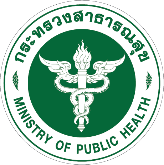 สำนักงานสาธารณสุขจังหวัด............/ หน่วยงานส่วนกลาง………หมวดประเด็นพิจารณาแนวทางการดำเนินการ(ขยายความหมายเกณฑ์)ส่วนราชการดำเนินการหมวด 1 การนำองค์การหมวด 1 การนำองค์การหมวด 1 การนำองค์การหมวด 1 การนำองค์การการนำองค์การโดยผู้บริหารของส่วนราชการการนำองค์การโดยผู้บริหารของส่วนราชการการนำองค์การโดยผู้บริหารของส่วนราชการการนำองค์การโดยผู้บริหารของส่วนราชการก. วิสัยทัศน์และค่านิยมการกำหนดวิสัยทัศน์และค่านิยม (1)-จัดทำวิสัยทัศน์และค่านิยมพร้อมกับยุทธศาสตร์-ตั้งเป้าหมายระยะยาว และทบทวน-สื่อสารภายในและภายนอกก. วิสัยทัศน์และค่านิยมการถ่ายทอดผ่านระบบการนำองค์การ (1) เป็น Role Model-การตั้งกลุ่มงานคุ้มครองจริยธรรม-การจัดตั้งหน่วยงานปลูกฝังจิตสำนึกข้าราชการ -การปฏิบัติงานอย่างมีธรรมภิบาล-การจัดกิจกรรมประกาศคนดีศรี สป.ก. วิสัยทัศน์และค่านิยมการส่งเสริมตามหลักนิติธรรม ความโปร่งใส และความมีจริยธรรม (2)-มีการปรับโครงสร้างองค์การให้สอดคล้องกับสถานการณ์ที่เปลี่ยนแปลงไป-เผยแพร่ผลการดำเนินการผ่านทางช่องทางต่างๆ-มีแผนพัฒนาระบบบริการสุขภาพ (Service Plan )ข. การสื่อสารการสื่อสาร (3)-การสร้างความสัมพันธ์อันดีในองค์กร-การประชุมอย่างเป็นทางการ/ไม่เป็นทางการ-จัดกิจกรรมรับมอบนโยบายจากผู้บริหารให้กับส่วนกลาง/ภูมิภาค-การสื่อสารโซเชียลมีเดีย-การประชุมผู้บริหารทุกเดือนค. พันธกิจและประสิทธิภาพขององค์การการสร้างสภาพแวดล้อมเพื่อมุ่งสู่ความสำเร็จ (4)-การถ่ายทอดลงสู่ระดับหน่วยงาน/บุคคล-Focus group การรับความคิดเห็นของผู้มีส่วนได้ส่วนเสียค. พันธกิจและประสิทธิภาพขององค์การการทำให้ปฏิบัติอย่างจริงจังสู่การบรรลุทิศทางองค์การ และสร้างสมดุลทุฝ่าย (5)-การประกาศเจตนารมณ์ในการกำกับดูแลองค์การที่ดีและถ่ายทอดเป็นตัวชี้วัดระดับหน่วยงาน/บุคคล-การควบคุมภายใน และบริหารความเสี่ยงทั่วทั้งองค์การ-การตรวจสอบภายใน-1.2 การกับดูแลองค์การและความรับผิดชอบต่อสังคม1.2 การกับดูแลองค์การและความรับผิดชอบต่อสังคม1.2 การกับดูแลองค์การและความรับผิดชอบต่อสังคม1.2 การกับดูแลองค์การและความรับผิดชอบต่อสังคมก.การกำกับดูแลองค์การระบบการกำกับดูแลองค์การ (6)-ทำข้อตกลงระหว่างผู้บังคับบัญชากับผู้ปฏิบัติงานตามระดับ(คำรับรอง)ก.การกำกับดูแลองค์การการประเมินผลการดำเนินการ (7)-จัดทำระบบประเมินผลการดำเนินงานและการกำกับดูแลองค์การของผู้บริหารข.การประพฤติปฏิบัติตามกฎหมายอย่างมีจริยธรรมการทำงานตามกฎหมายและกฎระเบียบ (8)-การออกกฎหมายคุ้มครองผู้บริโภค-การกำกับดูแล เร่งรัด และติดตามงานเพื่อให้เป็นไปตามมาตรฐานของกรมข.การประพฤติปฏิบัติตามกฎหมายอย่างมีจริยธรรมการทำงานอย่างมีจริยธรรม (9)-หัวหน้าส่วนราชการ/รองหัวหน้าส่วนราชการเป็น Role model ในการกำกับดูแลจริยธรรมค. การสร้างคุณูปการต่อสังคมการคำนึงความผาสุกของสังคม (10)-จัดทำยุทธศาสตร์สนับสนุน ความผาสุกของสังคมโดยสนับสนุนการส่งเสริม เพื่อให้ประชาชนมีความผาสุกค. การสร้างคุณูปการต่อสังคมการสนับสนุนชุมชนที่สำคัญ (11)-ดำเนินการ สสจ.ให้บริการรับเรื่องร้องทุกข์ บริการด้านกฎหมาย-ผู้บริหารและบุคลากรเข้าไปมีส่วนร่วมในการไกล่เกลี่ยข้อพิพาท ความขัดแย้งในชุมชน รวมทั้งให้ความรู้เกี่ยวกับกฎหมายหมวดประเด็นพิจารณาแนวทางการดำเนินการ(ขยายความหมายเกณฑ์)ส่วนราชการดำเนินการหมวด 2 การวางแผนเชิงยุทธศาสตร์หมวด 2 การวางแผนเชิงยุทธศาสตร์หมวด 2 การวางแผนเชิงยุทธศาสตร์หมวด 2 การวางแผนเชิงยุทธศาสตร์2.1 การจัดทำยุทธศาสตร์2.1 การจัดทำยุทธศาสตร์2.1 การจัดทำยุทธศาสตร์2.1 การจัดทำยุทธศาสตร์ก.กระบวนการจัดทำยุทธศาสตร์การวางแผนยุทธศาสตร์ (1)-กระบวนการวางแผนยุทธศาสตร์เป็นระบบและสนับสนุนการบรรลุพันธกิจของส่วนราชการทั้งในระยะสั้นและระยะยาวก.กระบวนการจัดทำยุทธศาสตร์สร้างสภาพแวดล้อมสนับสนุนนวัตกรรม (2)-มีแนวทางส่งเสริม และกระบวนการในการกระตุ้นให้เกิดการสร้างนวัตกรรมก.กระบวนการจัดทำยุทธศาสตร์ระบบงานและสมรรถนะหลักของส่วนราชการ(4)-การวิเคราะห์ระบบงานที่สำคัญ และนาไปสู่การกำหนดให้ผู้รับผิดชอบควรจะเป็นใคร (เจ้าหน้าที่ ผู้ส่งมอบ พันธมิตร หรือเครือข่ายความร่วมมือ)ข.วัตถุประสงค์เชิงยุทธศาสตร์การรวบรวม วิเคราะห์ข้อมูลสารสนเทศ และกำหนดยุทธศาสตร์ (3) และวัตถุประสงค์เชิงยุทธศาสตร์ (5),  (6)-การวิเคราะห์ผลจากข้อมูลเพื่อนำมากำหนดตัวชี้วัดและเป้าประสงค์ที่ตอบสนองพันธกิจของส่วนราชการ2.2 การนำยุทธศาสตร์ไปสู่การปฏิบัติ2.2 การนำยุทธศาสตร์ไปสู่การปฏิบัติ2.2 การนำยุทธศาสตร์ไปสู่การปฏิบัติก. การจัดทำแผนปฏิบัติการและการถ่ายทอดสู่การปฏิบัติการจัดทำแผนปฏิบัติการ (7)-การจัดทำแผนงาน/โครงการที่ตอบสนองต่อประเด็นยุทธศาสตร์ก. การจัดทำแผนปฏิบัติการและการถ่ายทอดสู่การปฏิบัติการถ่ายทอดสู่การปฏิบัติ (8)-การกำหนดตัวชี้วัดระดับบุคคล (Individual Scorecard)ก. การจัดทำแผนปฏิบัติการและการถ่ายทอดสู่การปฏิบัติการจัดสรรทรัพยากร (9)-จัดทำแผนการใช้ทรัพยากรที่สนับสนุนแผนปฏิบัติการจนประสบความสำเร็จก. การจัดทำแผนปฏิบัติการและการถ่ายทอดสู่การปฏิบัติแผนด้านทรัพยากรบุคคล (10)-การจัดทำข้อเสนอการเปลี่ยนแปลงเพื่อการพัฒนาองค์การ-การจัดทำแผนพัฒนาบุคลากรที่สอดคล้องกับแผนปฏิบัติการและสนับสนุนประเด็นยุทธศาสตร์ก. การจัดทำแผนปฏิบัติการและการถ่ายทอดสู่การปฏิบัติตัววัดผลการดำเนินการ (11 )-กำหนดตัวชี้วัดผลการดาเนินงานที่สำคัญที่ใช้ติดตามความสำเร็จและแผนปฏิบัติการก. การจัดทำแผนปฏิบัติการและการถ่ายทอดสู่การปฏิบัติการคาดการณ์ผลการดำเนินการ (12)-การติดตามสถานการณ์ที่อาจส่งผลต่อการดำเนินการตามแผนโดยสามารถวิเคราะห์ได้ว่าปัญหาเกิดที่ใดและจะส่งผลต่อการปฏิบัติงานอย่างไรข. การปรับเปลี่ยนแผนปฏิบัติการการปรับเปลี่ยนแผนฯ (13)-การเตรียมความพร้อม และแผนการจัดการเชิงรุกเพื่อปรับแผนให้ทันเวลาหมวดประเด็นพิจารณาแนวทางการดำเนินการ(ขยายความหมายเกณฑ์)ส่วนราชการดำเนินการหมวด 3 ผู้รับบริการและผู้มีส่วนได้ส่วนเสียหมวด 3 ผู้รับบริการและผู้มีส่วนได้ส่วนเสียหมวด 3 ผู้รับบริการและผู้มีส่วนได้ส่วนเสียหมวด 3 ผู้รับบริการและผู้มีส่วนได้ส่วนเสีย3.1 ความคาดหวังของผู้รับบริการและผู้มีส่วนได้ส่วนเสีย3.1 ความคาดหวังของผู้รับบริการและผู้มีส่วนได้ส่วนเสีย3.1 ความคาดหวังของผู้รับบริการและผู้มีส่วนได้ส่วนเสีย3.1 ความคาดหวังของผู้รับบริการและผู้มีส่วนได้ส่วนเสียก.สารสนเทศผู้รับบริการและผู้มีส่วนได้ส่วนเสียการรับฟัง เรียนรู้ รวบรวมข้อมูลสารสนเทศผู้รับบริการและผู้มีส่วนได้ส่วนเสียในปัจจุบันและอนาคต (1) และอนาคต (2) ตลอดช่วงชีวิต-รับฟังเรียนรู้ผ่านช่องทางต่างๆที่หลากหลายเช่น แบบสอบถามออนไลน์/ออฟไลน์ สื่อสังคมออไลน์ ข่าวลงพื้นที่สำรวจ การประชุมสัมมนา จดหมาย ตู้ปณ. ศูนย์รับเรื่อง-กำหนดกลุ่มเป้าหมายในอนาคตโดยพิจารณาจากข้อมูลสารสนเทศต่างๆที่เกี่ยวข้องกับการทำงาน ข้อมูลการเปลี่ยนแปลงด้านโครงสร้างประชากร รายงานสภาพแวดล้อมต่างๆ เช่น การเปิดแรงงานเสรี สังคมผู้สูงอายุในอนาคต การค้าขายออนไลน์ข.การจำแนกผู้รับบริการและผู้มีส่วนได้ส่วนเสียและผลผลิตและการบริการจำแนกกลุ่มปัจจุบัน-อนาคต (3) และกาหนดความต้องการของผู้รับบริการและผู้มีส่วนได้ส่วนเสียของผลผลิตและบริการ (4)-นำสถิติมาจำแนกกลุ่มผู้รับบริการและผู้มีส่วนได้ส่วนเสียอย่างละเอียด-จัดลำดับความสำคัญของความต้องการของผู้รับบริการผู้มีส่วนได้ส่วนเสีย-นำสนเทศที่มาจากฐานข้อมูลของผู้รับบริการมาวิเคราะห์ว่าผู้รับบริการ ผู้มีส่วนไส่วนเสียต้องการอะไร และนำมาเสนอเพื่อพิจารณากำหนดเป็นนโยบาย และกำหนดเป็นแผนปฏิบัติการ3.2 การสร้างความผูกพัน3.2 การสร้างความผูกพัน3.2 การสร้างความผูกพันก.ความสัมพันธ์และการสนับสนุนผู้รับบริการและผู้มีส่วนได้ส่วนเสียสร้างความสัมพันธ์ (5)-จัดกิจกรรม/campaign กระชับความสัมพันธ์แก่ผู้รับบริการ ผู้มีส่วนได้ส่วนเสีย-เข้าเยี่ยมสร้างความสัมพันธ์ โดยผู้บริหารของหน่วยงาน เช่น การออกหน่วยเคลื่อนที่-จัดทำข่าว องค์ความรู้ ข้อมูลที่จำเป็นเพื่อประชาสัมพันธ์/สร้างการรับรู้-การรับฟังความคิดเห็น ณ จุดให้บริการต่างๆ ทั้งสถานที่ราชการ ห้างสรรพสินค้า แหล่งชุมชนต่างก.ความสัมพันธ์และการสนับสนุนผู้รับบริการและผู้มีส่วนได้ส่วนเสียการใช้สารสนเทศปรับปรุงและค้นหาโอกาสในการสร้างนวัตกรรมตอบสนองความต้องการ (6)-ทบทวนกระบวนการให้บริการเพื่อค้นหาโอกาสการพัฒนาและกำหนดวิธีการพัฒนา/ปรับปรุงบริการ เช่น การพัฒนาประสิทธิภาพการให้บริการต่างๆ โดยใช้เทคโนโลยี นวัตกรรม ,ปรับปรุงระบบ paperless,  ขยายช่องทางให้สามารถเข้าถึงการให้บริการง่ายขึ้น การสร้างเครือข่ายเพื่อสนับสนุนการให้บริการการจัดการข้อร้องเรียน (7)-มีคณะกรรมการจัดการข้อร้องเรียน แยกหมวดหมู่ ดำเนินการแก้ไข ติดตามผล และแจ้งตอบข้อร้องเรียน-วิเคราะห์ข้อมูลของข้อร้องเรียนและนำไปปรับปรุงระบบการให้บริการและการทำงานข.การประเมินความพึงพอใจและความผูกพันของผู้รับบริการและผู้มีส่วนได้ส่วนเสียการประเมินความพึงพอใจและไม่พึงพอใจ (8) และเทียบคู่เทียบ (9)-แบบสำรวจ/การสังเกตพฤติกรรม/การจัด Focus group ข้อมูลส่งต่อจากเครือข่าย-การประเมินแบบภาพรวม /การประเมินจำแนกตามกลุ่มผู้รับบริการผู้มีส่วนได้ส่วนเสีย-การวิเคราะห์ผลโดยเทียบเคียงกับคู่เทียบค.การใช้ข้อมูลและสารสนเทศของผู้รับบริการและผู้มีส่วนได้ส่วนเสียและข้อมูลอื่นที่เกี่ยวข้องการใช้ข้อมูลเพื่อสร้างวัฒนธรรมที่มุ่งผู้รับบริการ/ผู้มีส่วนได้ส่วนเสียและสนับสนุนการตัดสินใจ (10)-รวบรวมข้อมูลความคิดเห็นของผู้รับบริการและผู้มีส่วนได้ส่วนเสียและข้อมูลที่เกี่ยวข้อง โดยอาจรวบรวมจากช่องทางต่างๆ ที่ผู้รับบริการ/ผู้มีส่วนได้ส่วนเสียมีแนวโน้มที่จะใช้ในการสื่อสาร-สื่อสารข้อมูลเหล่านั้นให้บุคลากรรับทราบ และให้ทุกคนมีส่วนร่วมในการค้นหา กำหนดวิธีการในการพัฒนาการดาเนินงานที่เกี่ยวข้องหมวดประเด็นพิจารณาแนวทางการดำเนินการ(ขยายความหมายเกณฑ์)ส่วนราชการดำเนินการหมวด 4 การวัด วิเคราะห์ และการจัดการความรู้หมวด 4 การวัด วิเคราะห์ และการจัดการความรู้หมวด 4 การวัด วิเคราะห์ และการจัดการความรู้หมวด 4 การวัด วิเคราะห์ และการจัดการความรู้4.1 การวัด การวิเคราะห์ และการปรับปรุงผลการดำเนินการ4.1 การวัด การวิเคราะห์ และการปรับปรุงผลการดำเนินการ4.1 การวัด การวิเคราะห์ และการปรับปรุงผลการดำเนินการ4.1 การวัด การวิเคราะห์ และการปรับปรุงผลการดำเนินการก.การวัดผลการดำเนินการการวัดผลการดาเนินงาน(1) ข้อมูลเชิงเปรียบเทียบ (2)-การคัดเลือกตัวชี้วัดที่สำคัญและทบทวนผลการดำเนินงาน-เลือกข้อมูลสนับสนุนตามภารกิจของส่วนราชการ & ยุทธศาสตร์ พันธกิจ วิสัยทัศน์-รับฟังความคิดเห็นของคณะทำงาน หน่วยงานภายนอก จากช่องทางต่างๆ และกิจกรรมการมีส่วนร่วม-รวบรวมและจัดทำข้อมูลเชิงเปรียบเทียบของส่วนราชการเทียบกับคู่เทียบก.การวัดผลการดำเนินการความคล่องตัวของการวัดผล (3)-ทบทวนและพัฒนาระบบวัดผลที่สามารถตอบสนองการเปลี่ยนแปลงได้อย่างรวดเร็ว-ระบบการติดตามประเมินผลตัวชี้วัด (e-Tracking ) และการให้จ่ายงบประมาณข.การวิเคราะห์ และทบทวนผลการดำเนินการค.การปรับปรุงผลการดำเนินการการวิเคราะห์และทบทวนผล (4) และการคาดการณ์อนาคต (5)-สร้างกลไกในการดำเนินการวิเคราะห์และทบทวนผลการดำเนินการ-การวิเคราะห์สถิติจากข้อมูลสารสนเทศและการรายงานสถานการณ์-การวิเคราะห์ผลกระทบจากรายงานสถานการณ์ต่างๆ และจัดทำลำดับความสำคัญของนโยบาย โครงการ กิจกรรมข.การวิเคราะห์ และทบทวนผลการดำเนินการค.การปรับปรุงผลการดำเนินการการปรับปรุงอย่างต่อเนื่องและสร้างนวัตกรรม (6)-ระบบ Monitoring-ระบบตรวจสอบข้อมูลตามตัวชี้วัด-ประชุมร่วมกับเครือข่าย เพื่อประเมินผลการดำเนินการ-การทบทวนเพื่อหาโอกาสในการสร้างนวัตกรรม4.2 การจัดการสารสนเทศและการจัดการความรู้4.2 การจัดการสารสนเทศและการจัดการความรู้4.2 การจัดการสารสนเทศและการจัดการความรู้ก.ข้อมูล และสารสนเทศคุณภาพของข้อมูลสารสนเทศ (7) และความพร้อมใช้งาน(8)-ตรวจสอบความถูกต้องของข้อมูล   มีการสุ่มทวนสอบก่อนจัดเก็บเข้าสู่ฐานข้อมูล-จัดเก็บรวบรวมข้อมูลที่จาเป็น นำมาจำแนกประเภท จัดทำให้อยู่ในรูปแบบที่เข้าถึงง่าย สื่อสารง่ายข.ความรู้ของส่วนราชการการจัดการความรู้ (9) วิธีการปฏิบัติที่ดีเยี่ยม (10)การเรียนรู้ระดับองค์กร (11)-สร้างกลไกการจัดการความรู้ในองค์กร เช่น กำหนดตัวชี้วัด KM ให้ทุกสำนัก/กอง สื่อสารแนวทางการดำเนินงาน คัดเลือกองค์ความรู้ นำองค์ความรู้ไปประยุกต์ใช้ให้เกิดประโยชน์ สร้างคุณค่าต่อหน่วยงาน สังคมและประชาชน-ถอดบทเรียน เผยแพร่องค์ความรู้ผ่านช่องทางต่างๆ ของหน่วยงาน เช่น Website KM ของกรม/ระบบ e-Learning/ Learning /Social Media-รวบรวมและถ่ายทอดความรู้ของบุคลากร ผู้เกี่ยวข้องภายนอก เพื่อนำไปดำเนินการ และสร้างนวัตกรรมและการวางแผนเชิงยุทธศาสตร์-การค้นหาหน่วยงานทั้งภายในและภายนอกที่มีผลการดำเนินการที่ดี-การนำไปปฏิบัติในส่วนงานอื่น ๆ ภายในส่วนราชการ หรือ นำไปปฏิบัติระหว่างส่วนราชการ-สร้างวิธีที่ทำให้การเรียนรู้ฝังลึกลงในการปฏิบัติงานหมวดประเด็นพิจารณาแนวทางการดำเนินการ(ขยายความหมายเกณฑ์)ส่วนราชการดำเนินการหมวด 5 บุคลากรหมวด 5 บุคลากรหมวด 5 บุคลากรหมวด 5 บุคลากร5.1 สภาพแวดล้อมด้านบุคลากร5.1 สภาพแวดล้อมด้านบุคลากร5.1 สภาพแวดล้อมด้านบุคลากร5.1 สภาพแวดล้อมด้านบุคลากรก.ขีดความสามารถและอัตรากำลังด้านบุคลากร• ขีดความสามารถและอัตรา (1)• บุคลากรใหม่ (2)• จัดโครงสร้างและบริหารบุคลากร (3)• การเตรียมความพร้อมบุคลากร(4)-วิเคราะห์โครงสร้างและอัตรากำลังตามบทบาทภารกิจและยุทธศาสตร์ขององค์การ-สำรวจความต้องการของบุคลากรหน่วยงานภายใน-การเก็บรวบรวมข้อมูลบุคลากรในการพัฒนาอย่างละเอียด-คู่มือการกำหนดสมรรถนะของแต่ละตำแหน่งในหน่วยงาน-จัดทำแผนกลยุทธ์การบริหารทรัพยากรบุคคล (HR Scorecard)-แผนการอบรมบุคลากรระยะสั้นและระยะยาว (Mega  Project)-การจัดทำคู่มือการปฏิบัติงาน-การจัด KM Forum -หลักสูตรการอบรมผู้บริหารระดับสูง-การ Rotate กระบวนงานหลัก (การหมุนเวียนงาน)-การจัดจ้างเอกชนมาช่วยปฏิบัติงาน (Outsource) ในบางภารกิจข.บรรยากาศการทำงานของบุคลากร• สภาพแวดล้อมการทางาน (5)• นโยบายและสวัสดิการ (6)-การจัดหาวัสดุอุปกรณ์ที่จำเป็นให้เพียงพอต่อการปฏิบัติงาน-นโยบายสวัสดิการร้านค้า/รถรับส่ง/สหกรณ์-นโยบายการส่งเสริมสุขภาพ/สถานที่ทางานน่าอยู่ (Healthy Workshop) / 5ส-การอบรมอาชีพเสริม (การทำอาหาร)-การอบรมธรรมะให้กับบุคลากร-การส่งเสริมให้บุคลากรมีรายได้พิเศษ (Shop & Share-การสำรวจความผูกพัน โดยแยกตามปัจจัย (Survey Online) หน่วยงานภายในและผู้รับบริการและผู้มีส่วนได้ ส่วนเสีย5.2 ความผูกพันของบุคลากร5.2 ความผูกพันของบุคลากร5.2 ความผูกพันของบุคลากรการสร้างขีดความสามารถของบุคลากร ให้ผลงานโดดเด่น-โครงการ HiPPS-การสร้างนวัตกรรม-มอบหมายให้บุคคลากรดำเนินการในรูปแบบ Cross Function Team เพื่อให้มีการทำงานร่วมกันระหว่างหน่วยงานภายใน และทำงานร่วมกันข้ามสายงานค.การบริหารจัดการและการพัฒนาบุคลากรและผู้บริหารการประเมินผลการปฏิบัติงาน (11 )-หลักเกณฑ์และวิธีการประเมินผลการปฏิบัติงานที่ชัดเจนข.วัฒนธรรมส่วนราชการ• วัฒนธรรมองค์การ (10 )-กิจกรรมเพื่อการสื่อสาร สร้างความร่วมมือ มีแนวคิดที่หลากหลาย มีกิจกรรมอะไรบ้างก.การสร้างความผูกพันการสร้างความผูกพัน• องค์ประกอบความผูกพัน (7)-การประกวดผลงาน ให้รางวัลยกย่องชมเชย-กิจกรรมการสร้างทีมงาน-การสร้างช่องทางการสื่อสารที่หลากหลายและทุกคนสามารถเข้าถึงได้ง่ายก.การสร้างความผูกพัน• การประเมินความผูกพัน (8)• เชื่อมโยงผลลัพธ์ (9)-การสร้างความผาสุก แยกตามสายงานค.การบริหารจัดการและการพัฒนาบุคลากรและผู้บริหาร• ระบบการเรียนรู้และพัฒนา (12 ) และประเมินประสิทธิผลของระบบฯ (13 )• การจัดการความก้าวหน้าในหน้าที่ (14 )-การจัดทำหลักสูตรมาตรฐานแต่ละสายงาน-จัดทำแผนพัฒนารายบุคคล-จัดทำแผนสืบทอดตำแหน่ง-กำหนดตัวชี้วัดในแผนพัฒนาบุคลากรหมวดประเด็นพิจารณาแนวทางการดำเนินการ(ขยายความหมายเกณฑ์)ส่วนราชการดำเนินการหมวด 6 การปฏิบัติการหมวด 6 การปฏิบัติการหมวด 6 การปฏิบัติการหมวด 6 การปฏิบัติการ6.1 กระบวนการทำงาน6.1 กระบวนการทำงาน6.1 กระบวนการทำงาน6.1 กระบวนการทำงานก.การออกแบบผลผลิต       การบริการ และกระบวนการข้อกำหนด (3)-การวิเคราะห์ข้อมูลเกี่ยวกับความต้องการและข้อร้องเรียนของผู้รับบริการและผู้มีส่วนได้ส่วนเสีย เพื่อหาข้อกำหนดที่สำคัญ-กฎหมาย/ มาตรฐานก.การออกแบบผลผลิต       การบริการ และกระบวนการการออกแบบผลผลิต การบริการ และกระบวนการ (2)-การนำเครือข่ายมาใช้ในกระบวนการออกแบบเพื่อให้ได้ข้อมูลที่ถูกต้องรวดเร็ว-การประยุกต์ใช้ IT  เข้ามาใช้เพื่อความโปร่งใส รวดเร็ว-ศึกษาจากองค์ความรู้มาตรฐานสากลก.การออกแบบผลผลิต       การบริการ และกระบวนการประสิทธิผลกระบวนการ (1)-ตัววัดผลลัพธ์ระดับกระบวนการ และติดตามอย่างสม่ำเสมอข.การจัดการและการพัฒนากระบวนการการออกแบบกระบวนการสนับสนุน (5)ข.การจัดการและการพัฒนากระบวนการการนำกระบวนการไปปฏิบัติ (4)-ถ่ายทอดเป็นตัวชี้วัด-คู่มือการปฏิบัติงาน+ทบทวนเป็นประจำ-จัดเป็นเวที KM -ออกเป็นระเบียบแนวทางปฏิบัติข.การจัดการและการพัฒนากระบวนการการปรับปรุงผลผลิต การบริการ และกระบวนการ (6)-PDCA-เปิดเวทีประกวดนัวตกรรมค.การจัดการเครือข่านอุปทานการจัดการเครือข่าย (7)-การกำหนดคุณภาพ มาตรฐานผู้นำเข้าปัจจัยต่างๆ ที่เกี่ยวข้อง-การตรวจเยี่ยมและให้ Feedback-ใช้ SIPOC Model เป็นเครื่องมือในการกำหนดการจัดการห่วงโซ่อุปทานง.การจัดการนวัตกรรมการจัดการนวัตกรรม(8)-การกำหนดเวทีนวัตกรรม-การนำนวตกรรมใหม่ไปขยายผล(จัดตั้งศูนย์บริการร่วม)6.2ประสิทธิผลการปฏิบัติการ6.2ประสิทธิผลการปฏิบัติการ6.2ประสิทธิผลการปฏิบัติการก.การควบคุมต้นทุนการควบคุมต้นทุน (9)-การจัดการห่วงโซ่คุณค่า (Value Chain) ทุกกระบวนการต้องสร้างคุณค่าให้กันและกัน-วิเคราะห์ต้นทุน ทั้งค่าใช้จ่ายต่อหน่วย (cost unit) และค่าบำรุงรักษาข.การจัดการความมั่นคงทางข้อมูลและสารสนเทศการจัดการความมั่นคงข้อมูล สารสนเทศ และสินทรัพย์องค์การ (10 )-แผนบริหารความเสี่ยงด้านคอมพิวเตอร์และสารสนเทศ-การแลกเปลี่ยนเรียนรู้เพื่อพัฒนามาตรฐานการจัดการระบบข้อมูลสารสนเทศ-แผนแก้ไขปัญหาจากสถานการณ์ความไม่แน่นอนและภัยพิบัติที่อาจจะเกิดกับระบบฐานข้อมูลและสารสนเทศ (IT contingency Plan) เช่น การ Backup ข้อมูล การทดสอบการ Restore ข้อมูล-Antivirus / Firewall/ ระบบสำรองไฟ /Generator /ระบบดับเพลิง / DR Site-การบำรุงรักษาอุปกรณ์ Hardwareค.การเตรียมพร้อมด้านความปลอดภัยและต่อภาวะฉุกเฉินการเตรียมพร้อมความปลอดภัยและเหตุฉุกเฉิน (11,12)-จัดทำแผนรองรับภาวะฉุกเฉิน-การกำหนดแผนซักซ้อม-ซักซ้อมการเจอปัญหา เพื่อปรับปรุงแผน-ถ่ายทอดและขยายผลไปสู่หน่วยงาน